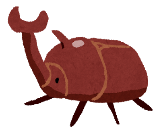 いっぴきかぶとむしいっぴき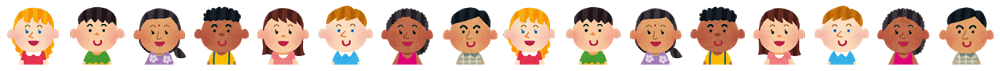 ひと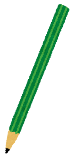 えんぴつ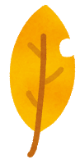 はっぱ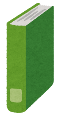 ほん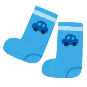 くつした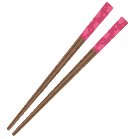 はし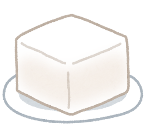 とうふいっぴきかぶとむしいっぴきひとりひとひとりいっぽんえんぴついっぽんいちまいはっぱいちまいいっさつほんいっさついっそくくつしたいっそくいちぜんはしいちぜんいっちょうとうふいっちょう